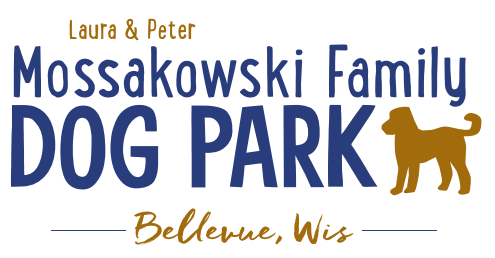 Laura and Peter Mossakowski Family Dog Park, LTD Committee MeetingDate & Location: May 23rd, 2018 @ 9:15am at Laura Mossakowski LLC (2555 Continental Dr.; Green Bay, 54311)Meeting Began: 9:15am with Village of Allouez; 10:30am for committee meetingIn attendance: Paul Theys, Toni McBride, Laura Mossakowski, Sami VanDreese, Mark Schuster, Charity Schneider, Jennie WertelNew Business:Pop-up Dog Park Event with AllouezExpected to have a few shifts of volunteers (Committee to provide an info table/booth, potentially helping with a raffle, games, etc.) – Committee to help try to provide volunteersFood, beer, soda, water, activities, music, etc. Looking to plan on a Thursday evening in the coming months (over summer) with various volunteer groups to helpPoochies and Pints as a name for the eventAugust 2nd from 3-8pm at Green Isle ParkSecretary Report:   Approval of April 2018 minutes: Paul, LauraTreasurers Report:Current Balance: $16,315.23 plus Village Account from passesOutstanding Bills: Lizer, awning Incoming Donations: $4700 est. income from K9 KarnivalCommunity Fundraising:  Grant Writing – Updates	Questions regarding grantsOld Business:K9 Karnval Planning (running topic) – Wrap up 2018 K9 Karnival 	147 humans and 109 dogs at event – decreased from previous yearsFuture K9 Karnival Thoughts: 	Marketing push for future events – Social Media Intern?	Rain/Shine Event Plan established sooner	Fliers and other promo items for distribution in the month prior	Make location and date EXTRA clear	Continue to bring back former attendees	Monitor where income came from (silent auction, raffle, food, admission, etc.)	Dogsled group should let Village know but diggers hotline needs to be called and move to a little closer location	Lure course needs to be repaired	Lure course ticket sale help	Keep registration table strictly for registration, do tickets and other items once in K9 Karnival	Continue free pass/raffle item and do free tickets for that event 	Back up vendors a little bit to give a little more spaceVolunteer meeting coverage – purchase tickets, info booth, encourage movement into event, explain tickets, location of amenities, Phase II+ Planning (running topic) – need a closer idea / update estimates for items for future planning to help decide what will actually be in Phase II but initial thoughts include: 	*Water Bubbler with human and dog faucet/washer – cost of running water needed Est: $40-50,000 (based on where hook-up allows)	Proposed site and looking to get bids	Permits being sought over next month or so	Pump housing also to include small amount of storage for items like waste bagsWater station looking to be set in a manner that will allow further parking expansion and be a “fun dog bone shape” to tie into the park – donations being sought for partnering with it or multiple donors being sought for it – bench to potentially have option for sponsorship recognitionTrail-head Building and AreaEst: $300,000Bridge cost Est: $300,000Entrance Structures and Picnic Shelter in ParkEst: $40,000Kayak LaunchEst: $8,000 – may have some options for grants	Additional Parking & Lighting Option
	Est: $25-30,000*Agility course/equipment – potentially donated and seek rocks/logs and natural items (Some logs for natural structures donated from the Village)	Further Shade Structures –  for further options in small dog area	Other – based on available funding, estimates, and available grants	Options for some shade structures for entrance areas to be built from Costco, etc.  *Items to focus on for 2018Next Meeting Dates: June 20th @ 9:15am at Laura Mossakowski LLC (2555 Continental Dr.; Green Bay, 54311) Construction & Maintenance Updates:Spring Work Day Plan (running topic) – need to stain, fertilize, plant around the fencing, mud-prone areas, 	Fertilizer would need to be pet safe or a plan to make it a safe time to do it – get Lizer’s input/feedback	May need post hole digger to dig in gravel area for plants 	In spring look to re-seed areas that are sparse – Lizer to help with partitioning areas and re-seeding	Stain rest of the posts	Concrete posts to replace the wooden posts	Limestone screenings to replace some of the pea-gravel areas that aren’t holding up well	Gravel added to path?  - Limestone screenings so it packs better and acts as disinfectant for shoes	Little Free Library Station – needs post (station already donated) – needs park commission approval	Set out the logs and other items from Village	Tentative Date: June 9th, 2018 - 9am – 12pm – Lunch provided (Jennie’s mom to donate and set-up)	Tractor needed to dig post holes (3-point hitch needed) – Community member to help?  	Build Log Activity Features – logs to be delivered from Village week prior (tools needed: chainsaw, skid steer)	Fertilize Grass – fertilizer needed (tools needed: spreaders)	Reseed Bare Spots – grass needed, mulch needed (tools needed: seeder, lath, ribbon, rakes)	Finish Staining Enclosure and Posts – stain needed (tools needed: brushes/rollers and trays)Install New Gravel on Path – Limestone Dust/Screenings (tools needed: skid steer, wheel barrows, rakes, shovels)Fence/Screen around Wet Areas - ScreeningNew Business: Poop bag (leash) dispenser for annual pass members.  Committee being asked to put $500 into fund to purchase roughly 700 dispensers – try to look for ways to encourage appropriate pick up of waste	Still consider the tube style bag dispensers for plastic bags	Long term goal is to encourage appropriate pick up of feces and bringing own feces bagsMotion to use $500 towards purchasing the dispensers to help with a push for education to keep park clean – Toni motions, Jennie second – Approved by majorityShade structures need to be re-installed.Tentative date: First Down for trees with Packers June 22 or 29th 9am-noon (Friday AM) with the Village of Bellevue.  Dogs and people encouraged to wear jerseys.    Meeting Adjourned: 12:10pm